TÝDENNÍ PLÁN07.11. – 11.11.2022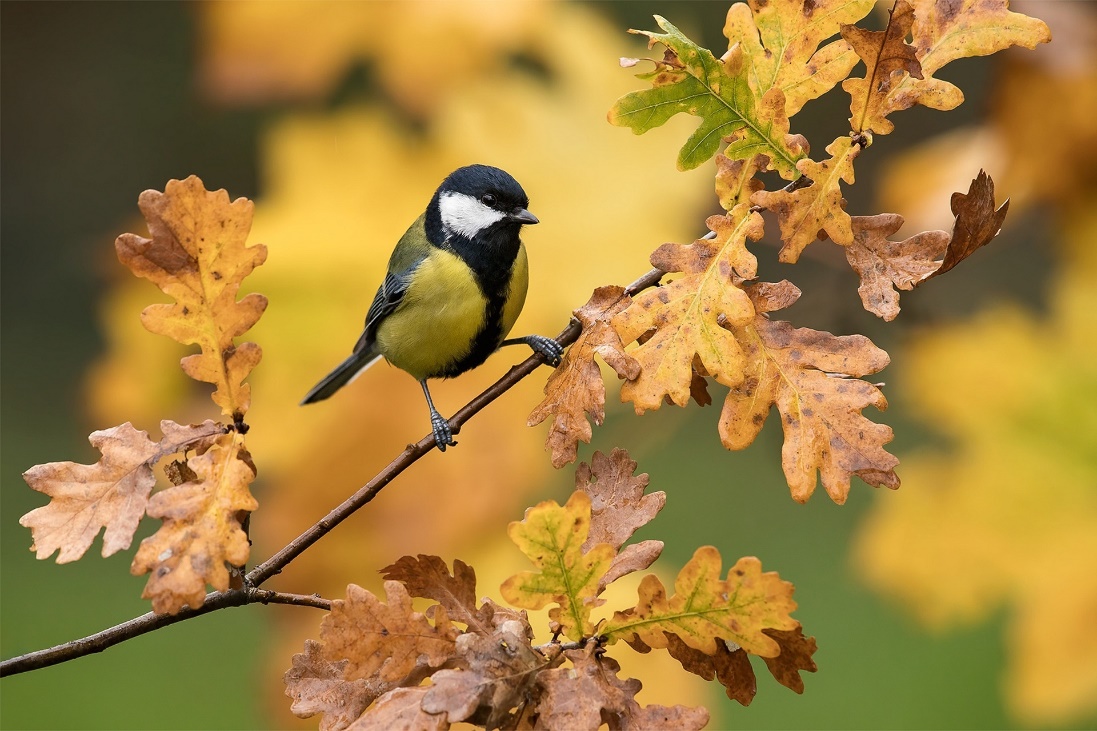  Co nás čeká v tomto týdnu:Budeme si povídat na téma: USPÁVÁNÍ PŘÍRODY – ptáci, kteří na zimu odlétají do teplých krajinptáci, kteří u nás přezimujíPřipomenutí svátku – pověst o svatém MartinoviČinnosti odpočinkové:volné kreslení, lego, magnetické stavebnice, stolní hry, omalovánky, divadelní dramatizace, četba z knihHry:Kuba řekl, Bumbrlíček, Hádej, kdo jsem? Výchovy:výtvarná  – sv. Martin  (pastelky, fixy)pracovní  –  výroba svatomartinské husy (tvrdý papír, nůžky, lepidlo,                    peříčka)tělesná – pohybové hry na školním hřišti i ve školní družině, vycházky po                okolíPříprava:pranostiky, osmisměrka, práce s knihou                                                       Těšíme se na vás  vaše paní vychovatelky   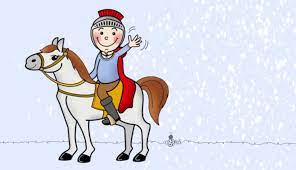 